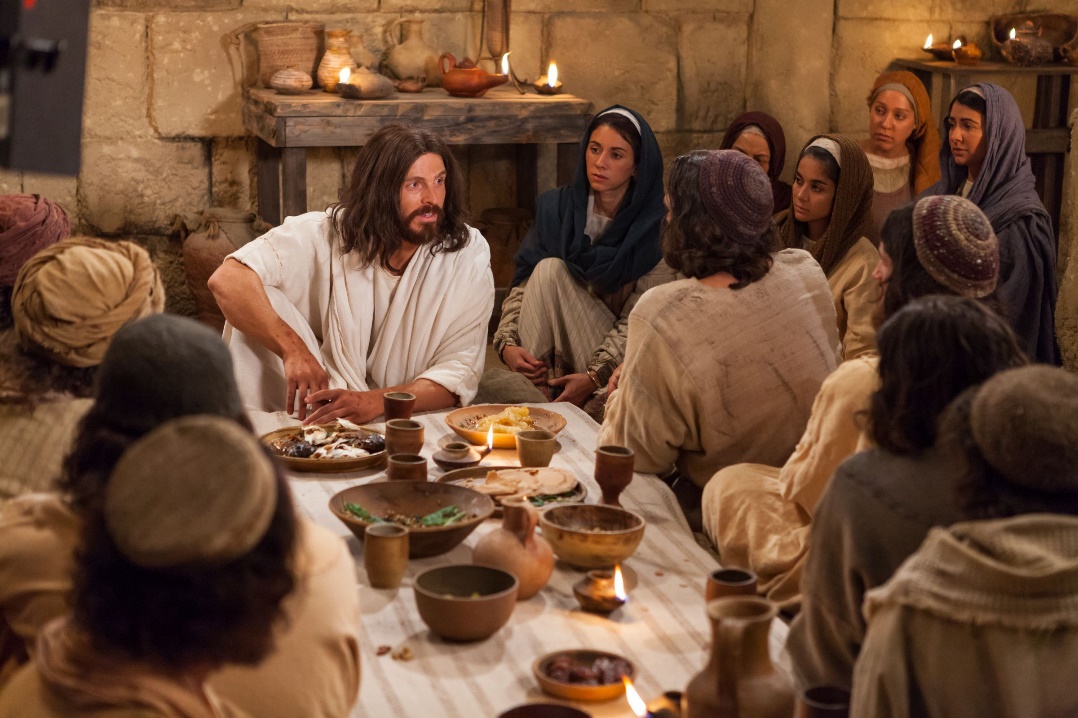 August 21, 2022 Eleventh Sunday after PentecostCarson City United Methodist Church10:30 amGreeting/Announcements                             Call to WorshipL: Praise be to the Lord, to God our Savior, who daily bears our burdens.P: Our God is a God who saves, from the Sovereign Lord comes victory over death.L: From the rising of the sun to the place where it sets, the name of the Lord is to be praised.P: A mighty fortress is our God, a never-failing wall of protection.L: You are our refuge and our shield. We have put our hope in your everlasting word.P: Praise be to the Lord, from everlasting to everlasting. Let all the people say, “Amen!” Praise the   Lord.*Hymn:              He Leadeth Me  UMH 128Opening Prayer: Heavenly Father make us instruments of your peace. Where there is doubt help us to sow faith in you. Where there is despair help us to sow the hope found only in you. Where there is pain and hurt help us to bring healing and comfort in your name. Where there is hate, let us sow your love. In Jesus name we ask this AMEN.Contemporary Song:  Who am I (Casting Crowns)OfferingDoxology UMH 95Offertory PrayerSharing of our Joys and ConcernsCall to Prayer: Surely the Presence UMH 328Pastoral PrayerGospel Reading: LUKE 18:9-17Old Testament: PSALM 51:3-6Epistle Lesson: ROMANS 7:14-25Contemporary Song: The God Who Stays 				(Matthew West)MESSAGE*Hymn: My Hope is Built UMH 368BenedictionCCUMC – Announcements & Upcoming Events:As a courtesy to others please silence or shut off cellphones==================================================Ad Board/Finance mtg: 8/24 @ 6:30 pm.  Everyone is welcome.==================================================UWF Thank Offering: Join other United Women in Faith (UMW) in the Fellowship Hall on Monday, Sep 12th at 11:00 am for the World Thank Offering program.  Bring a sack lunch to enjoy as we fellowship together.  Drinks will be provided.  If you wish to pick up a donation box, please pick one up from the table as you enter the 
Sanctuary.==================================================UWF Soup Luncheon: 9/16, 11:00 am to 1:00 pm.==================================================Michigan Conference Mission U:  Is held at Gaylord UMC October 17-18.  Walthagaye is attending both so if you need a ride, please get in touch with her.  The flyer is on the What’s Happening bulletin board with registrations on the shelf under it.==================================================Craft & Vendor Show: CCUMC will be hosting a Craft Show on Sat, Nov 5th, 9:00 am thru 2:00 pm.  If you are a Vendor interested in reserving a spot, please contact Dawn Wager @ 989-285-2518.==================================================SPRC/Single Board Governance Meetings & Charge Conference InformationSPRC    Saturday, September 10th 3:00 pm, to be held at the Alma UMC.CHURCH CONFERENCE 2022   Sunday, October 30th 2:00 pm, to be held at the Alma UMC.        Everyone is welcome to attend.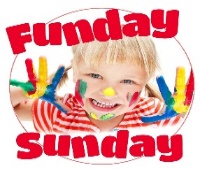 Come join the fun on Sun, Sep 11th @ 9:15 am for lots of activities to welcome back our Sunday “Cool” Hour.  Kids, teens, and/or Adults are invited.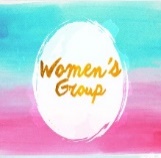 		Resumes on Sun, Sep. 11th      from 6:30-8:00 pm 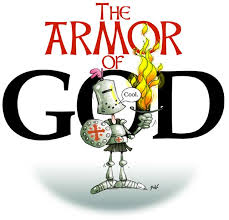 			                  Resumes on Sun, Sep. 14th         from 6:30-8:00 pm 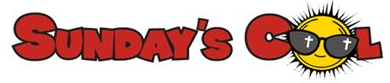            Classes resume on	      Sun, Sep. 18th at 9:15 am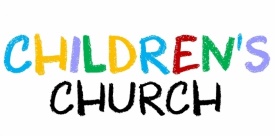 			                                  Resumes on Sun, Sep. 18th during                                                                                                             	                            Worship Services @ 10:30 amServing & Supporting Sunday WorshipAudio/Video:  Pat MonroeJoys, Concerns & Prayer RequestFor those battling cancers:Jim Dunlap, Carolyn Nykerk, Dillan Abell, Amorena Newman-WojciakowskiFor those who need support, guidance or have health concerns: Mindy Dennis, Jim Dunlap, Heather KileWeekly Giving   8/7/22 $2452.45     8/14/22 $2406.92Nursery ScheduleResumes Sep 18th, Volunteers needed, contact RobertaLighting of CandlesPassing of Collections PlateOur Church in Ministry This Week  Mon: PT Class 6:30-8 pm   Tue & Thu: COA Meal 10 am – 2 pmColoring Page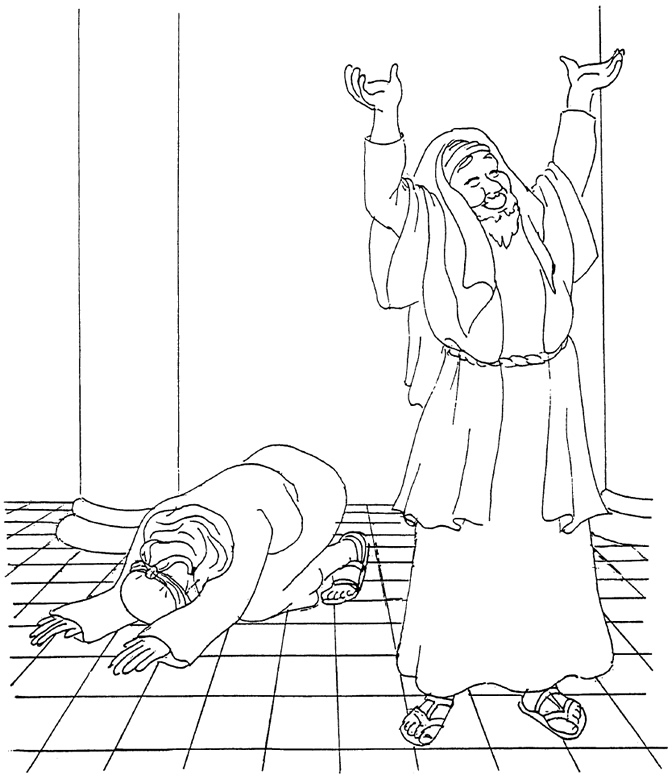 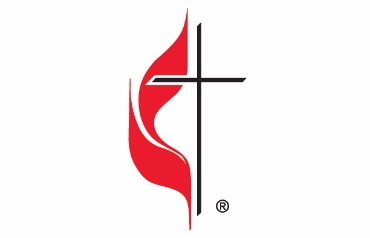 Carson City United Methodist ChurchLocation: 119 East Elm St., Carson City, MIMail: PO Box 298, Carson City, MI 48811Phone: 989-584-3797   Email: carsoncityumc@gmail.comWebsite: carsoncityumc.comSunday Worship Service: 10:30 amOffice Hours: Monday-Thursday, 9:00 am-12:00 pmAfter hours by appointmentPastor: Ian McDonald 906-322-5318Secretary: Bonnie Seaman 989-763-1674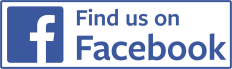 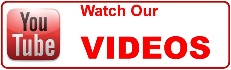 Weekly Sunday Bulletin now available on our website@ www.carsoncityumc.com“Heavenly Father, thank You for placing a unique calling over my life.  Help me to overcome my fears and step out in faith”